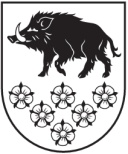 LATVIJAS REPUBLIKAKANDAVAS NOVADA DOMEDārza iela 6, Kandava, Kandavas novads, LV - 3120 Reģ. Nr.90000050886, Tālrunis 631 82028, fakss 631 82027, e-pasts: dome@kandava.lvKandavāAPSTIPRINĀTSKandavas novada domes sēdē2021. gada 27.maijā(protokols Nr.7   4.§)Kandavas novada domes saistošie noteikumi Nr. 12„Grozījumi Kandavas novada domes 2009. gada 30. jūlija  saistošajos noteikumos Nr. 5 „Kandavas novada domes nolikums””Izdoti pamatojoties uz likuma „Par pašvaldībām” 21.panta pirmās daļas 1.punktu un 24.pantu1.Izdarīt Kandavas novada domes 2009. gada 30. jūlija saistošajos noteikumos Nr. 5 „Kandavas novada domes nolikums” (Kandavas Novada Vēstnesis, 2009, Nr. 8., 9.nr.; 2010,  13., 17., 18., 21.nr.; 2011, 29.nr.; 2012, 40., 44.nr.; 2013, 5., 7., 12.nr.; 2014, 2.,  4.nr.; 2015, 2., 10., 11.nr.; 2016, 1.,7. nr.; 2017, 2.,7.nr.; 2018, 1.nr.; 2018, 5.nr.; 2020, 1.nr., 2020, 4.nr.) (turpmāk- noteikumi) šādus grozījumus (turpmāk- grozījumi):1.1. Svītrot noteikumu 5.9., 5.10., 5.11., 5.12. un 5.13. punktu. 1.2. Noteikumu 6.2.punktā svītrot vārdu “novada”.1.3. Noteikumu 6.2.2.apakšpunktā vārdu “vidusskola” aizstāt ar vārdu “pamatskola”.1.4. Noteikumu 6.2.4. izteikt šādā redakcijā:“6.2.4. Zemītes sākumskola;”1.5. Noteikumu 6.2.7.apakšpunktā svītrot vārdus “Kandavas novada”.1.6. Noteikumu 6.2.10.apakšpunktā svītrot vārdu “novada”.1.7. Svītrot noteikumu 6.17.punktu.1.8. Noteikumu 6.19. apakšpunktā svītrot vārdu “novada”1.9. Papildināt noteikumus ar 6.20. punktu šādā redakcijā:“6.20. Kandavas un pagastu apvienība ar augstāka un zemāka līmeņa struktūrvienībām: 6.20.1. Cēres pagasta pārvalde;6.20.2. Matkules pagasta pārvalde;6.20.3. Vānes pagasta pārvalde;6.20.4. Zantes pagasta pārvalde; 6.20.5. Zemītes pagasta pārvalde;6.20.6. Kandavas Kultūras un sporta centrs;6.20.7. Kandavas kultūras nams;6.20.8. Valdeķu kultūras nams;6.20.9. Zemītes Tautas nams;6.20.10. Matkules kultūras nams;6.20.11. Vānes kultūras nams;6.20.12. Zantes kultūras nams;6.20.13. Kandavas pilsētas bibliotēka;6.20.14. Zemītes pagasta bibliotēka;6.20.15. Cēres pagasta bibliotēka;6.20.16. Matkules pagasta bibliotēka;6.20.17. Valdeķu bibliotēka;6.20.18. Zantes pagasta bibliotēka;6.20.19. Vānes pagasta bibliotēka;6.20.20. Kandavas novadpētniecības muzejs;6.20.21. Kandavas tūrisma informācijas centrs;6.20.22. Kandavas Amatniecības centrs.”.1.10. Svītrot noteikumu 10.5.punktu.1.11. Svītrot noteikumu 10.7.punktu.1.12. Aizstāt visā nolikumā vārdus “Kandavas novada sociālais dienests” ar vārdiem “Kandavas sociālais dienests”.1.13. Izteikt noteikumu 1.pielikumu jaunā redakcijā (1.pielikums).2. Noteikt, ka grozījumu 1.2., 1.4., 1.5. un 1.8.apakšpunkts stājas spēkā 2021.gada 1.jūlijā.3. Noteikt, ka grozījumu 1.3.apakšpunkts stājas spēkā 2021.gada 1.septembrī.4. Noteikt, ka grozījumi stājas spēkā 2021.gada 1.jūnijā.Kandavas novada domes priekšsēdētāja ( personiskais paraksts)   Inga PriedePaskaidrojuma rakstsKandavas novada domes saistošo noteikumu Nr.12„Grozījumi Kandavas novada domes 2009. gada 30. jūlija saistošajos noteikumos Nr.5 „Kandavas novada domes ”” projektamKandavas novada domes priekšsēdētāja   (personiskais paraksts)    Inga Priede1. Projekta nepieciešamības pamatojums.Grozījumi pašvaldības nolikumā nepieciešami jo administratīvās reformas rezultātā tiek izveidota jauna iestāde/institūcija, kas turpmāk nodrošinās pašvaldības sniegto pakalpojumu pieejamību iedzīvotājiem, kā arī veikti grozījumi saistībā ar iestāžu nosaukumu maiņu, svītrojot no nosaukumiem vārdus “Kandavas novads”. 2. Īss projekta satura izklāsts.Noteikumu projektā tiek svītroti 5.9., 5.10., 5.11., 5.12. un 5.13., 6.17. apakšpunkti un noteikumi papildināti ar jaunizveidoto Kandavas novada domes iestādi Kandavas un pagastu apvienība ( 6.20.punkts)Noteikumos uzskaitīto iestāžu nosaukumos svītrots vārds “novada”.Vēl noteikumos svītrota pašvaldības dalība no likvidētās Tukuma lauksaimnieku apvienības.3. Informācija par plānoto projekta ietekmi uz pašvaldības budžetu.Budžets ar 2021.gada 1.jūliju jāplāno jaunizveidotajai iestādei “Kandavas un pagasta apvienība”. Lēmums par budžetu tiks  pieņemts š.g. jūnija domes sēdē.4. Informācija par plānoto projekta ietekmi uz uzņēmējdarbības vidi pašvaldības teritorijā.Neietekmē. 5. Informācija par administratīvajām procedūrām.Saistošie noteikumi pēc spēkā stāšanās tiks publicēti pašvaldības tīmekļa vietnē www.kandava.lv, kā arī saistošie noteikumi būs pieejami pašvaldības administrācijas ēkā un administratīvo teritoriju pārvalžu ēkās.6. Informācija par konsultācijām ar privātpersonām.Nav veiktas.